HEFEI TAIHE OPTOELECTRONIC TECHNOLOGY., LTD.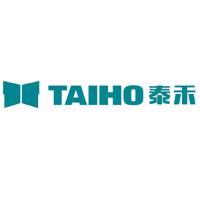 A TAIHO a színválogatók terén a világ egyik legnagyobb gyártója, több mint 80 országban adtak már el válogatókat, úgy mint Lengyelország, Oroszország, Ukrajna, Nagy-Britannia, USA, Ausztrália, India, Vietnam, Indonézia, Fülöp-szigetek, Thaiföld, Dél-afrikai Köztársaság stb.Három ok, amiért érdemes a TAIHO színválogató gépeit választani:Nagy tapasztalattal rendelkező, professzionális gyártóKiváló minőségVersenyképes árGyőződjön meg róla Ön is!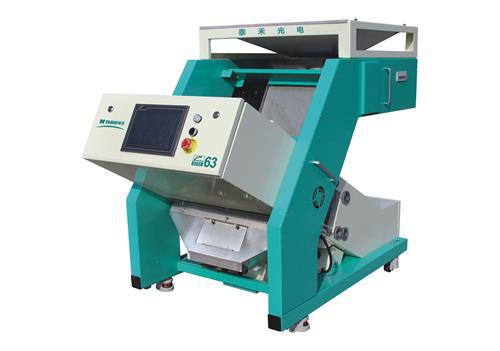 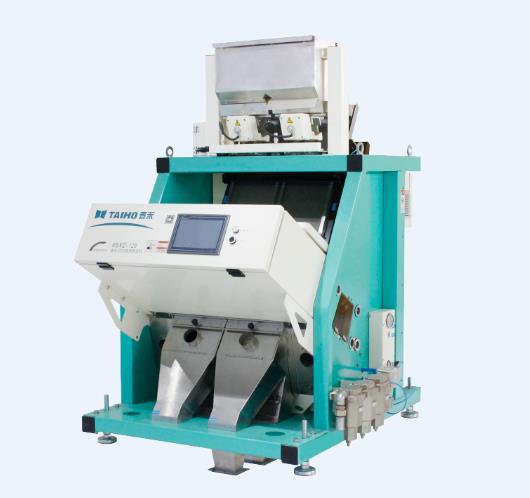 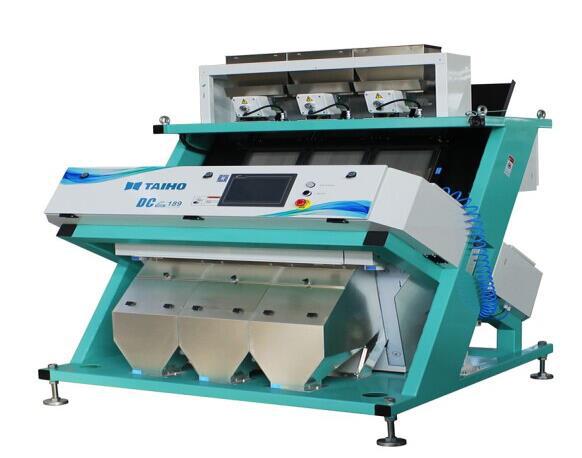 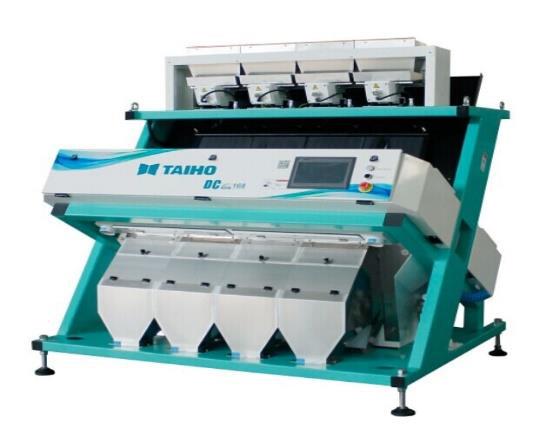 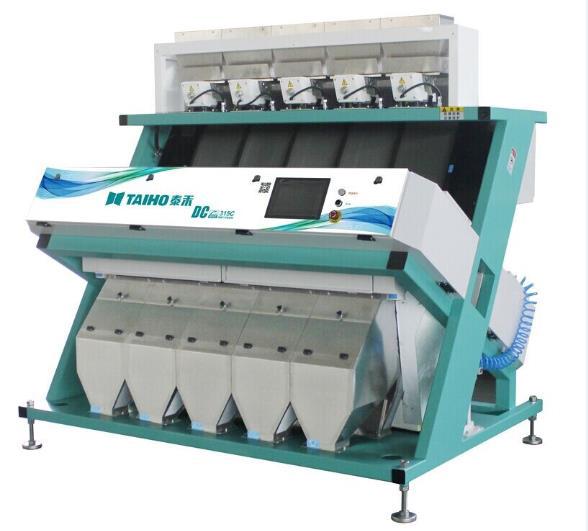 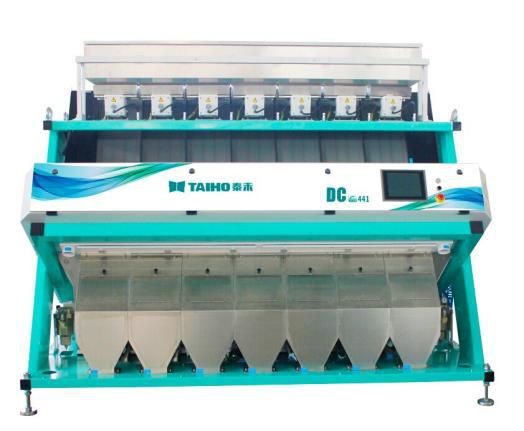 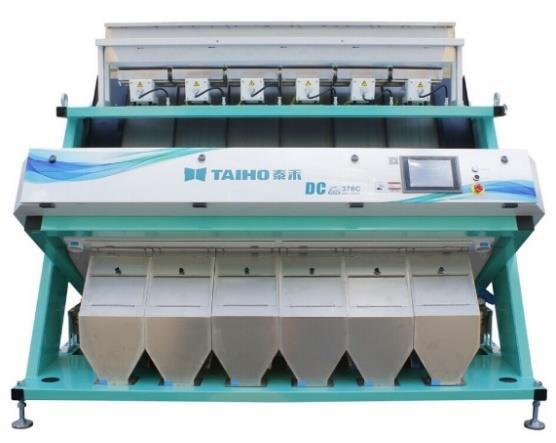 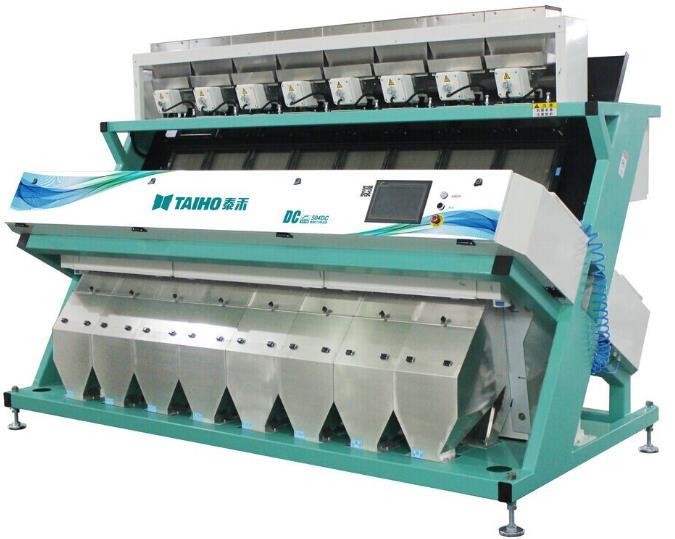 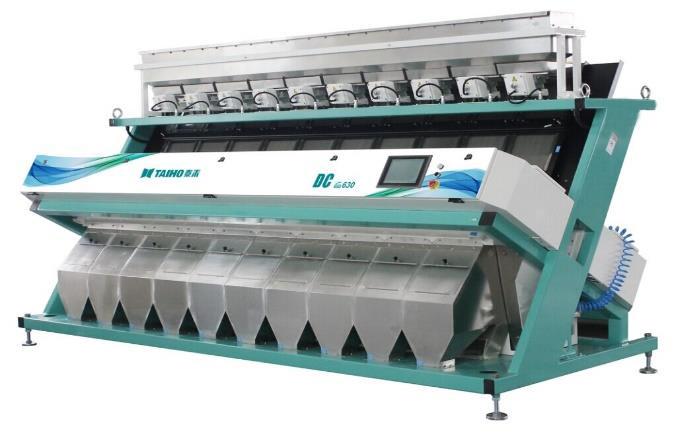 Megjegyzések:Az ár tartalmazza: gép telepítése, szállítás Shanghai kikötőbe, kivéve kompresszor, légtartály.Átfutási idő: 20 napFizetési feltételek: teljes ár 30%-a előlegként, a teljes ár 50%-a a szállítás előtt, a teljes ár 20%-a 2 hónapon belül a szállítás után.The csatornák aránya kétszeri válogatás után:2DC-1:13DC-2:14DC-3:15DC-3:2(4:1)6DC-4:27DC-5:28DC-5:3(6:2)10DC-7:3Modell1DC(6SXZ-63)Csúszkanyílás száma1Csatornák száma63Méret(Hossz*Szélesség*Magasság)mm972*1086*1565Tömeg (Kg)245Összteljesítmény (kw)0,7Válogató pontossága≥99.99%Kamerák száma2 KameraFeszültség220V/50HzCsomagolásfadobozGarancia1 évModell2DC(6SXZ-126)Csúszkanyílás száma2Csatornák száma126Méret(Hossz*Szélesség*Magasság)mm1284*1515*2148Tömeg (Kg)660Összteljesítmény (kw)1,3Válogató pontossága≥99.99%Légfogyasztás (L/min)500-1000Kamerák száma4 KameraFeszültség220V/50HzCsomagolásfadobozGarancia1 évModell3DC(6SXZ-189)Csúszkanyílás száma3Csatornák száma189Méret(Hossz*Szélesség*Magasság)mm1742*1523*2159Tömeg (Kg)785Összteljesítmény (kw)1,8Válogató pontossága≥99.99%Légfogyasztás (L/min)800-1500Kamerák száma6Feszültség220V/50HzCsomagolásfadobozGarancia1 évModell4DC(6SXZ-252)Csúszkanyílás száma4Csatornák száma252Méret(Hossz*Szélesség*Magasság mm1912*1515*2148Tömeg (Kg)950Összteljesítmény (kw)2,4Válogató pontossága≥99.99%Légfogyasztás (L/min)1000-2000Kamerák száma8Feszültség220V/50HzCsomagolásfadobozGarancia1 évModell5DC(6SXZ-315)Csúszkanyílás száma5Csatornák száma315Méret(Hossz*Szélesség*Magasság)mm2226*1532*2148Tömeg (Kg)1110Összteljesítmény (kw)3Válogató pontossága≥99.99%Légfogyasztás (L/min)1300-2100Kamerák száma10Feszültség220V/50HzCsomagolásfadobozGarancia1 évModell6DC(6SXZ-378)Csúszkanyílás száma6Csatornák száma378Méret(Hossz*Szélesség*Magasság)mm2540*1532*2148Tömeg (Kg)1345Összteljesítmény (kw)3,6Válogató pontossága≥99.99%Légfogyasztás (L/min)2000-3500Kamerák száma12Feszültség220V/50HzCsomagolásfadobozGarancia1 évModell8DC(6SXZ-504)Csúszkanyílás száma8Csatornák száma504Méret(Hossz*Szélesség*Magasság)mm3168*1515*2148Tömeg (Kg)1670Összteljesítmény (kw)4,8Válogató pontossága≥99.99%Légfogyasztás (L/min)3000-4500Kamerák száma16Feszültség220V/50HzCsomagolásfadobozGarancia1 évModell7DC(6SXZ-441)Csúszkanyílás száma7Csatornák száma441Méret(Hossz*Szélesség*Magasság)mm2854*1515*2148Tömeg (Kg)1420Összteljesítmény (kw)3,6Válogató pontossága≥99.99%Légfogyasztás (L/min)2500-4300Kamerák száma14Feszültség220V/50HzCsomagolásfadobozGarancia1 évModell10DC(6SXZ-630)Csúszkanyílás száma10Csatornák száma630Méret(Hossz*Szélesség*Magasság)mm3796*1515*2148Tömeg (Kg)2050Összteljesítmény (kw)6Válogató pontossága≥99.99%Légfogyasztás (L/min)5000-6500Kamerák száma20Feszültség220V/50HzCsomagolásfadobozGarancia1 évMásodik válogatás nélkül!Második válogatás nélkül!TerményekTerményekGabonaKukoricaSzójababBorsóMogyoróNapraforgóSzezámRizsmagKimenő1 csúszka1-1.5t/h1-2t/h1.5-2t/h1.5-0.5-1.5t/h0.5-1t/h0.5-1-1.5t/hteljesítmény2t/h1t/h(szennyeződés2 csúszka2-3t/h2-4t/h3-4t/h3-4t/h1-3t/h1-2t/h1-2t/h2-3t/htartalom3 csúszka3-4.5t/h3-6t/h4.5-6t/h4.5-1.5-4.5t/h1.5-3t/h1.5-3-≤5%)6t/h3t/h4.5/t/h4 csúszka4-6t/h4-8t/h6-8t/h6-8t/h2-6t/h2-4t/h2-4t/h4-6t/h5 csúszka5-7.5t/h5-10t/h7.5-10t/h7.5-2.5-7.5t/h2.5-5t/h2.5-5-7.5t/h10t/h5t/h